Saturday, 17th October 2020, 9am-6pmVenue to be released soonPlease fill out the following to make your reservation and return via email to:Events Manager Nathalie Xu nathalie.xu@britishchambershanghai.cn by Friday 18th September 2020.Price: RMB 3,000 per team of 12 players (includes 12 lunch vouchers, valued RMB 50 each, for the team).Please be aware that your booking will not be confirmed before full payment has been completed. The British Chamber Shanghai accepts payment in cash at our offices or via bank transfer or WeChat (please see more payment details below).Please also inform the Chamber of any existing medical conditions players may have.DISCLAIMERThe British Chamber of Commerce Shanghai does not take any liability for any injuries or treatment received during the tournament.[METHODS OF PAYMENT]Any questions regarding payment, please feel free to contact The British Chamber of Commerce Shanghai’s Finance Department, at 8621－62185022 or via email accounting@britishchambershanghai.cnYour Team Your Team The tournament will follow a 7 a-side format with a maximum squad size of 12 players. There is no age restriction but all players must be full time employees of the member company so a company email address (or business card) must be provided as proof. Teams are also expected to provide their own kit.The tournament will follow a 7 a-side format with a maximum squad size of 12 players. There is no age restriction but all players must be full time employees of the member company so a company email address (or business card) must be provided as proof. Teams are also expected to provide their own kit.Team Name:Company/Team Logo: please send logo together with this form in AI formatContact Person:Contact Person:Mobile:WeChat:Email:Email:First nameLast nameJob titleEmailMobileGenderEmergency contact123456789101112Option 1 - In cash at British Chamber of Commerce Shanghai officeAdd: Room 1108, South Tower, M Place, 333 Chengdu Bei Lu, Shanghai上海市静安区成都北路333号 招商局广场 南楼 1108室Option 2 - Bank transfer to the following accountAccount Name: 上海盈商荟投资咨询有限公司Account number: 1001000109216201938Beneficiary Bank: 中国工商银行股份有限公司上海市石门一路支行Swift Code: ICBKCNBJSHIPlease note that all applicable bank charges must be paid by the ticket purchaser.For foreign currency wiring, please contact our Finance Manager in advance for assistance and details.Option 3 - WeChat payment by scanning the QR code below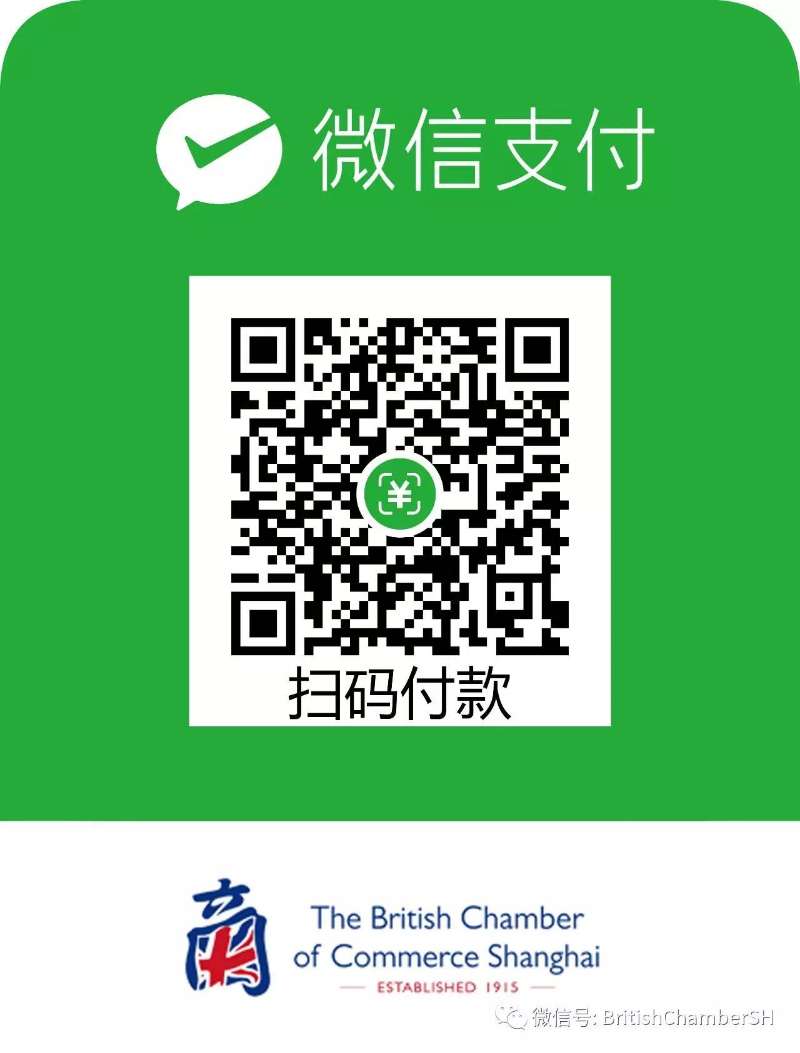 